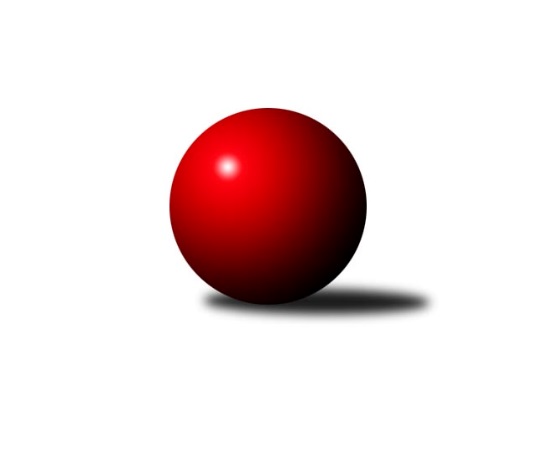 Č.15Ročník 2021/2022	12.3.2022Nejlepšího výkonu v tomto kole: 3405 dosáhlo družstvo: KK Slovan Rosice1. KLZ 2021/2022Výsledky 15. kolaSouhrnný přehled výsledků:KK Jihlava	- KC Zlín	5:3	3285:3269	11.0:13.0	12.3.KK Blansko 	- SKK Náchod	6:2	3285:3270	14.0:10.0	12.3.KK Konstruktiva Praha 	- SKK Rokycany	3:5	3205:3259	14.0:10.0	12.3.TJ Spartak Přerov	- KK Slavia Praha	2:6	3253:3324	12.0:12.0	12.3.KK Slovan Rosice	- TJ Valašské Meziříčí	6:2	3405:3317	13.0:11.0	12.3.TJ Spartak Přerov	- KC Zlín	5:3	3252:3202	11.0:13.0	10.3.Tabulka družstev:	1.	KK Slovan Rosice	12	12	0	0	78.0 : 18.0 	192.0 : 96.0 	 3455	24	2.	SKK Rokycany	14	9	2	3	68.0 : 44.0 	180.0 : 156.0 	 3321	20	3.	SKK Náchod	12	7	1	4	63.0 : 33.0 	181.0 : 107.0 	 3358	15	4.	KK Slavia Praha	11	7	0	4	55.0 : 33.0 	137.0 : 127.0 	 3436	14	5.	KK Jihlava	12	6	1	5	43.5 : 52.5 	126.0 : 162.0 	 3218	13	6.	TJ Spartak Přerov	14	6	1	7	53.0 : 59.0 	163.0 : 173.0 	 3286	13	7.	TJ Valašské Meziříčí	12	4	0	8	36.0 : 60.0 	126.0 : 162.0 	 3273	8	8.	KK Konstruktiva Praha	14	4	0	10	40.5 : 71.5 	138.5 : 197.5 	 3208	8	9.	KC Zlín	13	2	1	10	37.0 : 67.0 	142.5 : 169.5 	 3247	5	10.	KK Blansko	10	2	0	8	22.0 : 58.0 	102.0 : 138.0 	 3265	4Podrobné výsledky kola:	 KK Jihlava	3285	5:3	3269	KC Zlín	Kamila Jirsová	143 	 138 	 138 	143	562 	 3:1 	 535 	 128	131 	 142	134	Petra Šustková	Petra Dočkalová	137 	 143 	 135 	144	559 	 2:2 	 573 	 139	139 	 161	134	Michaela Bagári	Šárka Dvořáková	137 	 124 	 136 	162	559 	 2:2 	 545 	 147	129 	 130	139	Martina Zimáková	Karolína Derahová	131 	 132 	 131 	141	535 	 2:2 	 512 	 120	135 	 136	121	Adriana Svobodová	Jana Braunová	118 	 144 	 144 	121	527 	 1:3 	 548 	 132	131 	 151	134	Michaela Matlachová	Martina Melchertová	129 	 140 	 140 	134	543 	 1:3 	 556 	 133	137 	 141	145	Bohdana Jankovýchrozhodčí: Daniel BraunNejlepší výkon utkání: 573 - Michaela Bagári	 KK Blansko 	3285	6:2	3270	SKK Náchod	Dana Musilová	118 	 154 	 131 	143	546 	 2:2 	 539 	 121	135 	 151	132	Šárka Majerová	Lenka Kalová st.	148 	 134 	 131 	124	537 	 3:1 	 514 	 122	116 	 126	150	Eliška Boučková *1	Lucie Nevřivová	160 	 114 	 128 	146	548 	 2:2 	 550 	 140	140 	 138	132	Martina Hrdinová	Zdeňka Ševčíková	123 	 136 	 137 	119	515 	 0:4 	 598 	 161	168 	 138	131	Aneta Cvejnová	Helena Daňková	141 	 143 	 139 	134	557 	 4:0 	 519 	 124	132 	 135	128	Kateřina Majerová	Eva Wendl	152 	 143 	 131 	156	582 	 3:1 	 550 	 128	141 	 145	136	Nina Brožkovározhodčí: Zita Řehůřková, Jindřiška Klimešovástřídání: *1 od 61. hodu Nikola PortyšováNejlepší výkon utkání: 598 - Aneta Cvejnová	 KK Konstruktiva Praha 	3205	3:5	3259	SKK Rokycany	Martina Starecki	119 	 129 	 127 	120	495 	 1:3 	 577 	 153	148 	 124	152	Linda Lidman	Petra Najmanová	129 	 129 	 150 	130	538 	 2:2 	 541 	 128	147 	 127	139	Terezie Krákorová	Marie Chlumská	138 	 137 	 144 	112	531 	 3:1 	 521 	 134	134 	 126	127	Barbora Janyšková	Tereza Chlumská	133 	 140 	 123 	129	525 	 3:1 	 521 	 132	134 	 131	124	Michaela Provazníková	Naděžda Novotná	134 	 144 	 136 	128	542 	 2:2 	 572 	 147	139 	 131	155	Simona Koutníková	Jana Čiháková	132 	 161 	 139 	142	574 	 3:1 	 527 	 133	134 	 132	128	Lenka Findejsovározhodčí: Jiří NovotnýNejlepší výkon utkání: 577 - Linda Lidman	 TJ Spartak Přerov	3253	2:6	3324	KK Slavia Praha	Zuzana Machalová	149 	 126 	 111 	128	514 	 1:3 	 553 	 148	139 	 133	133	Vlasta Kohoutová	Martina Janyšková	126 	 138 	 119 	132	515 	 2:2 	 521 	 143	120 	 127	131	Šárka Marková	Michaela Beňová	151 	 134 	 132 	137	554 	 3:1 	 542 	 136	127 	 148	131	Vladimíra Malinská	Šárka Nováková	136 	 147 	 138 	149	570 	 4:0 	 511 	 123	133 	 130	125	Ivana Kaanová	Anna Mašlaňová	144 	 139 	 115 	125	523 	 0:4 	 607 	 145	147 	 144	171	Helena Gruszková	Kateřina Fajdeková	136 	 143 	 148 	150	577 	 2:2 	 590 	 156	145 	 146	143	Olga Hejhalovározhodčí: Jiří Divila, Vladimír SedláčekNejlepší výkon utkání: 607 - Helena Gruszková	 KK Slovan Rosice	3405	6:2	3317	TJ Valašské Meziříčí	Lucie Vaverková	146 	 156 	 138 	132	572 	 2:2 	 575 	 133	146 	 142	154	Kristýna Pavelková	Naděžda Dobešová	159 	 125 	 125 	147	556 	 2:2 	 540 	 140	138 	 146	116	Nikola Tobolová	Natálie Topičová	135 	 142 	 166 	147	590 	 2:2 	 530 	 141	123 	 118	148	Marie Olejníková	Anna Štraufová	121 	 144 	 134 	155	554 	 1:3 	 585 	 141	153 	 149	142	Klára Tobolová	Alena Kantnerová	144 	 155 	 148 	144	591 	 3:1 	 550 	 136	126 	 151	137	Barbora Bartková	Andrea Axmanová	138 	 128 	 134 	142	542 	 3:1 	 537 	 136	140 	 131	130	Markéta Vlčkovározhodčí: Milan BružaNejlepší výkon utkání: 591 - Alena Kantnerová	 TJ Spartak Přerov	3252	5:3	3202	KC Zlín	Monika Pavelková	123 	 106 	 148 	150	527 	 1:3 	 558 	 143	134 	 124	157	Martina Zimáková	Martina Janyšková	148 	 152 	 123 	149	572 	 2:2 	 535 	 151	132 	 131	121	Adriana Svobodová	Michaela Beňová	148 	 139 	 149 	137	573 	 4:0 	 487 	 135	118 	 124	110	Dita Trochtová	Šárka Nováková	132 	 123 	 143 	131	529 	 1:3 	 568 	 151	147 	 130	140	Bohdana Jankových	Anna Mašlaňová	125 	 132 	 123 	128	508 	 0:4 	 573 	 134	143 	 160	136	Michaela Matlachová *1	Kateřina Fajdeková	135 	 125 	 137 	146	543 	 3:1 	 481 	 126	127 	 114	114	Natálie Trochtovározhodčí: Vladimír Sedláček, Roman Goldemundstřídání: *1 od 1. hodu Michaela BagáriNejlepšího výkonu v tomto utkání: 573 kuželek dosáhli: Michaela Beňová, Michaela MatlachováPořadí jednotlivců:	jméno hráče	družstvo	celkem	plné	dorážka	chyby	poměr kuž.	Maximum	1.	Olga Hejhalová 	KK Slavia Praha	612.50	392.3	220.2	1.4	6/6	(659)	2.	Nikola Tatoušková 	KK Slovan Rosice	607.48	389.4	218.1	1.8	5/6	(650)	3.	Helena Gruszková 	KK Slavia Praha	595.37	378.4	217.0	1.7	5/6	(617)	4.	Natálie Topičová 	KK Slovan Rosice	593.86	389.8	204.1	1.1	6/6	(651)	5.	Lucie Vaverková 	KK Slovan Rosice	587.47	386.6	200.8	1.0	6/6	(648)	6.	Jana Braunová 	KK Jihlava	582.76	378.6	204.1	1.7	7/7	(644)	7.	Vlasta Kohoutová 	KK Slavia Praha	582.67	380.4	202.3	2.9	6/6	(639)	8.	Linda Lidman 	SKK Rokycany	577.65	379.2	198.5	3.6	8/9	(615)	9.	Simona Koutníková 	SKK Rokycany	574.28	372.6	201.6	2.2	9/9	(646)	10.	Martina Hrdinová 	SKK Náchod	573.00	378.8	194.2	2.6	7/7	(611)	11.	Naděžda Dobešová 	KK Slovan Rosice	572.42	369.9	202.5	1.9	4/6	(597)	12.	Aneta Cvejnová 	SKK Náchod	572.29	375.2	197.1	2.7	6/7	(600)	13.	Alena Kantnerová 	KK Slovan Rosice	569.26	369.9	199.4	2.3	5/6	(602)	14.	Vladimíra Malinská 	KK Slavia Praha	569.03	373.9	195.1	3.4	6/6	(607)	15.	Kateřina Majerová 	SKK Náchod	567.67	371.2	196.5	4.2	6/7	(603)	16.	Markéta Vlčková 	TJ Valašské Meziříčí	563.54	369.6	193.9	2.4	7/7	(583)	17.	Šárka Nováková 	TJ Spartak Přerov	562.25	370.4	191.9	5.0	8/8	(619)	18.	Eva Wendl 	KK Blansko 	559.93	373.1	186.8	3.2	6/6	(598)	19.	Michaela Bagári 	KC Zlín	558.20	373.7	184.6	2.7	8/8	(609)	20.	Nina Brožková 	SKK Náchod	557.43	375.6	181.9	3.0	7/7	(574)	21.	Nikola Tobolová 	TJ Valašské Meziříčí	557.10	371.4	185.7	3.7	7/7	(596)	22.	Bohdana Jankových 	KC Zlín	556.58	376.3	180.3	3.0	6/8	(572)	23.	Terezie Krákorová 	SKK Rokycany	556.08	374.6	181.5	4.5	6/9	(595)	24.	Anna Štraufová 	KK Slovan Rosice	555.53	373.9	181.6	3.9	5/6	(590)	25.	Kateřina Fajdeková 	TJ Spartak Přerov	554.97	379.2	175.8	6.9	6/8	(595)	26.	Andrea Axmanová 	KK Slovan Rosice	554.75	367.8	186.9	4.9	4/6	(578)	27.	Martina Zimáková 	KC Zlín	553.93	376.1	177.8	3.7	8/8	(608)	28.	Lucie Nevřivová 	KK Blansko 	553.80	366.7	187.1	3.3	5/6	(576)	29.	Klára Tobolová 	TJ Valašské Meziříčí	553.57	377.9	175.6	4.5	7/7	(597)	30.	Šárka Marková 	KK Slavia Praha	552.72	372.7	180.0	6.7	5/6	(601)	31.	Karolína Derahová 	KK Jihlava	551.03	368.8	182.2	4.8	6/7	(600)	32.	Zdeňka Ševčíková 	KK Blansko 	550.57	373.2	177.3	4.8	6/6	(587)	33.	Michaela Provazníková 	SKK Rokycany	549.67	363.6	186.0	2.8	6/9	(620)	34.	Ivana Kaanová 	KK Slavia Praha	549.63	368.5	181.1	5.3	4/6	(583)	35.	Zuzana Machalová 	TJ Spartak Přerov	548.95	373.9	175.1	5.2	7/8	(589)	36.	Jana Čiháková 	KK Konstruktiva Praha 	547.32	368.9	178.4	4.8	8/8	(589)	37.	Edita Koblížková 	KK Konstruktiva Praha 	546.20	365.2	181.0	4.4	6/8	(569)	38.	Lenka Findejsová 	SKK Rokycany	545.75	369.5	176.2	4.0	8/9	(595)	39.	Šárka Majerová 	SKK Náchod	545.55	373.9	171.7	5.6	5/7	(581)	40.	Naděžda Novotná 	KK Konstruktiva Praha 	544.62	377.6	167.0	6.2	7/8	(575)	41.	Marie Chlumská 	KK Konstruktiva Praha 	544.57	369.5	175.1	5.2	8/8	(582)	42.	Helena Daňková 	KK Blansko 	544.44	369.2	175.3	4.4	4/6	(562)	43.	Barbora Janyšková 	SKK Rokycany	542.29	362.6	179.7	3.1	7/9	(616)	44.	Michaela Beňová 	TJ Spartak Přerov	542.17	368.6	173.5	4.1	7/8	(573)	45.	Kristýna Pavelková 	TJ Valašské Meziříčí	541.84	365.3	176.6	5.4	5/7	(592)	46.	Michaela Matlachová 	KC Zlín	540.90	365.4	175.5	4.9	6/8	(570)	47.	Lenka Kalová  st.	KK Blansko 	540.07	365.0	175.1	5.7	5/6	(578)	48.	Marie Olejníková 	TJ Valašské Meziříčí	535.73	363.5	172.2	7.7	5/7	(560)	49.	Monika Pavelková 	TJ Spartak Přerov	534.75	364.3	170.4	7.4	8/8	(595)	50.	Anna Mašlaňová 	TJ Spartak Přerov	533.75	362.6	171.1	5.2	7/8	(603)	51.	Dana Musilová 	KK Blansko 	533.27	365.5	167.7	7.4	6/6	(576)	52.	Dana Uhříková 	TJ Valašské Meziříčí	532.44	361.0	171.4	7.1	5/7	(558)	53.	Michaela Kučerová 	KK Slavia Praha	529.95	367.9	162.1	7.7	4/6	(581)	54.	Lenka Concepción 	KK Jihlava	529.39	365.2	164.2	7.6	6/7	(584)	55.	Natálie Trochtová 	KC Zlín	529.13	357.2	171.9	6.6	6/8	(585)	56.	Petra Najmanová 	KK Konstruktiva Praha 	521.20	357.5	163.7	5.7	6/8	(587)	57.	Eva Rosendorfská 	KK Jihlava	510.50	353.7	156.8	8.1	6/7	(530)		Eliška Boučková 	SKK Náchod	570.33	370.7	199.7	3.4	4/7	(606)		Barbora Bartková 	TJ Valašské Meziříčí	565.33	382.0	183.3	3.3	3/7	(605)		Martina Janyšková 	TJ Spartak Přerov	564.66	374.4	190.3	5.3	5/8	(606)		Nikola Portyšová 	SKK Náchod	563.96	369.9	194.1	4.2	4/7	(621)		Veronika Horková 	SKK Rokycany	561.13	370.7	190.4	4.4	4/9	(602)		Kamila Jirsová 	KK Jihlava	560.75	371.1	189.7	3.9	4/7	(573)		Karoline Utikalová 	SKK Rokycany	550.83	368.3	182.5	3.7	2/9	(569)		Pavla Žádníková 	KC Zlín	548.00	383.0	165.0	7.0	1/8	(548)		Aneta Ondovčáková 	KK Slovan Rosice	546.00	380.0	166.0	3.0	1/6	(546)		Iva Rosendorfová 	KK Slovan Rosice	543.00	367.0	176.0	8.0	1/6	(543)		Petra Dočkalová 	KK Jihlava	539.19	368.9	170.3	6.9	4/7	(563)		Stanislava Ovšáková 	TJ Valašské Meziříčí	534.00	364.5	169.5	7.0	2/7	(544)		Šárka Dvořáková 	KK Jihlava	532.60	363.4	169.2	10.5	2/7	(559)		Natálie Součková 	KK Blansko 	531.33	349.5	181.8	5.3	3/6	(540)		Emilie Somolíková 	KK Konstruktiva Praha 	531.00	356.0	175.0	5.0	1/8	(531)		Hana Kovářová 	KK Konstruktiva Praha 	530.73	363.9	166.9	8.8	5/8	(536)		Daniela Pochylová 	SKK Rokycany	530.50	366.0	164.5	7.0	2/9	(541)		Adriana Svobodová 	KC Zlín	527.80	365.5	162.3	5.9	5/8	(592)		Petra Šustková 	KC Zlín	526.38	362.0	164.4	9.8	4/8	(545)		Tereza Chlumská 	KK Konstruktiva Praha 	526.06	364.5	161.6	10.4	4/8	(559)		Martina Starecki 	KK Konstruktiva Praha 	524.75	365.0	159.8	6.6	4/8	(545)		Dita Trochtová 	KC Zlín	519.85	358.3	161.6	8.7	5/8	(557)		Martina Melchertová 	KK Jihlava	517.50	358.5	159.0	6.6	4/7	(543)		Ivana Marančáková 	TJ Valašské Meziříčí	517.00	376.0	141.0	6.0	1/7	(517)		Lucie Šťastná 	TJ Valašské Meziříčí	513.83	353.5	160.3	6.6	3/7	(549)		Šárka Vacková 	KK Jihlava	507.00	358.5	148.5	13.0	2/7	(519)		Magda Winterová 	KK Slovan Rosice	504.00	333.0	171.0	4.0	1/6	(504)		Simona Matulová 	KK Jihlava	493.50	353.0	140.5	12.5	2/7	(494)Sportovně technické informace:Starty náhradníků:registrační číslo	jméno a příjmení 	datum startu 	družstvo	číslo startu
Hráči dopsaní na soupisku:registrační číslo	jméno a příjmení 	datum startu 	družstvo	Program dalšího kola:16. kolo19.3.2022	so	9:30	TJ Valašské Meziříčí - TJ Spartak Přerov	19.3.2022	so	9:30	SKK Rokycany - KK Jihlava	19.3.2022	so	10:00	KC Zlín - KK Blansko 	19.3.2022	so	11:00	SKK Náchod - KK Slovan Rosice	19.3.2022	so	13:30	KK Slavia Praha - KK Konstruktiva Praha 	20.3.2022	ne	10:00	TJ Spartak Přerov - KK Blansko  (dohrávka z 9. kola)	20.3.2022	ne	10:00	SKK Rokycany - KK Slavia Praha (dohrávka z 9. kola)	20.3.2022	ne	10:00	KK Jihlava - SKK Náchod (dohrávka z 10. kola)	Nejlepší šestka kola - absolutněNejlepší šestka kola - absolutněNejlepší šestka kola - absolutněNejlepší šestka kola - absolutněNejlepší šestka kola - dle průměru kuželenNejlepší šestka kola - dle průměru kuželenNejlepší šestka kola - dle průměru kuželenNejlepší šestka kola - dle průměru kuželenNejlepší šestka kola - dle průměru kuželenPočetJménoNázev týmuVýkonPočetJménoNázev týmuPrůměr (%)Výkon5xHelena GruszkováSlavia6075xHelena GruszkováSlavia112.596071xAneta CvejnováNáchod5988xOlga HejhalováSlavia109.435905xAlena KantnerováRosice5911xAneta CvejnováNáchod108.759811xNatálie TopičováRosice5901xKateřina FajdekováPřerov107.025778xOlga HejhalováSlavia5903xLinda LidmanRokycany106.125771xKlára TobolováVal. Meziříčí5854xAlena KantnerováRosice106.01591